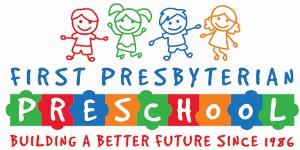 First Presbyterian PreschoolSNACK INFORMATIONWe are required by the AZ state licensing department to serve only nutritious foods consisting of items from two of the four basic food groups:(1)fruits and vegetables,(2) milk and dairy products,(3) meat, fish, poultry and cheese, and (4)breads, cereal and grains.  Severe Allergy ALERT!  NO PEANUTS, Strawberries, Granola bars or Peanut butter allowed! Only 1% milk in ½ gallon jugs, 100% fruit juice or water are approved drinks.        Capri-Suns, Hi-C, Kool-Aid, and Gatorade are NOT allowed and will NOT be served. All food and drinks must be store bought and in their original unopened package or container.  NO HOMEMADE FOOD IS ALLOWED.Fresh fruits and vegetables must be brought in whole.  We will peel and/or cut them here at the Preschool. No Styrofoam tableware is allowed including cups, bowls or plates.SNACK SUGGESTIONSYogurt/Wheat Crackers                                        Cereal/Raisins/MilkStrawberries/Crackers 					     Tangerines/YogurtGraham Crackers/Milk                     			     Celery/Cream Cheese Fish Crackers/Juice                                              Cheese/ApplesWhole Wheat Crackers/Mini Carrots                      Cheerios/Oranges Mini Bagels/Cream Cheese                                     String Cheese/MelonApplesauce/Graham Crackers                                 Saltine Crackers/MilkTortillas/Cheese/Juice                                          Fruit Leathers/CrackersCucumbers/Ranch Dressing/Juice                           Tortilla Chips/Salsa               Pudding/Bananas/Milk                                            Fresh Fruit/Milk*Please bring cups, plates, bowls, spoons, napkins, etc. when it is your child’s turn to bring snack for the class.  Thank you!